DEMANDE D’ECHANTILLONNAGE ET ANALYSE DE TERRE POUR GLOBODERA (Echantillonnage avant la plantation ou l’ensemencement, introduire la demande auprès de l’Unité locale de contrôle)DEMANDE D’ECHANTILLONNAGE ET ANALYSE DE TERRE POUR GLOBODERA (Echantillonnage avant la plantation ou l’ensemencement, introduire la demande auprès de l’Unité locale de contrôle)DEMANDE D’ECHANTILLONNAGE ET ANALYSE DE TERRE POUR GLOBODERA (Echantillonnage avant la plantation ou l’ensemencement, introduire la demande auprès de l’Unité locale de contrôle)DEMANDE D’ECHANTILLONNAGE ET ANALYSE DE TERRE POUR GLOBODERA (Echantillonnage avant la plantation ou l’ensemencement, introduire la demande auprès de l’Unité locale de contrôle)DEMANDE D’ECHANTILLONNAGE ET ANALYSE DE TERRE POUR GLOBODERA (Echantillonnage avant la plantation ou l’ensemencement, introduire la demande auprès de l’Unité locale de contrôle)DEMANDE D’ECHANTILLONNAGE ET ANALYSE DE TERRE POUR GLOBODERA (Echantillonnage avant la plantation ou l’ensemencement, introduire la demande auprès de l’Unité locale de contrôle)Identification du demandeurIdentification du demandeurIdentification du demandeurIdentification du demandeurIdentification du demandeurIdentification du demandeurNom établissement: …………………….…..NUE:  ……………...…………………………Nom établissement: …………………….…..NUE:  ……………...…………………………Rue + numéro:    ..………………………………………………………Code postal + lieu:   …………………………………………………….Pays:  ……………….……………………………………………………Tél.: ………………………………Fax: ……………………………..E-mail: …………………………..Tél.: ………………………………Fax: ……………………………..E-mail: …………………………..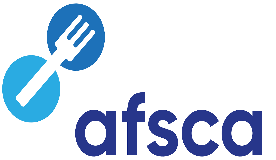 Parcelle(s) à échantillonnerParcelle(s) à échantillonnerParcelle(s) à échantillonnerParcelle(s) à échantillonnerParcelle(s) à échantillonnerParcelle(s) à échantillonnerNomAnnée/numéro du producteur/numéro de suivi de la parcelle/±“modifiée“Superficie (ha)Culture prévueCulture prévue1..………… / ..…………………………………… / ..………… / ..……………………2..………… / ..…………………………………… / ..………… / ..……………………3..………… / ..…………………………………… / ..………… / ..……………………4..………… / ..…………………………………… / ..………… / ..……………………Date de la demande:	.…../.…../20.….. Période souhaitée	.…../.…../20.…..   à
d’échantillonnage:	.…../.…../20.…..Mode d’échantillonnage:	  1500 ml par ha ou	  500 ml par 1/3 ha ou	  500 ml par haDate de la demande:	.…../.…../20.….. Période souhaitée	.…../.…../20.…..   à
d’échantillonnage:	.…../.…../20.…..Mode d’échantillonnage:	  1500 ml par ha ou	  500 ml par 1/3 ha ou	  500 ml par haChoix du laboratoire:   L’opérateur choisit un laboratoire agréé par l’AFSCA et enverra 
lui-même les échantillons ou  Les échantillons seront envoyés via le dispatching de l’AFSCA, 
par conséquent, l’AFSCA choisira le laboratoire.En cas de présence de Globodera, un examen de la viabilité peut être demandé. L’ULC vous contactera à ce sujet.L’opérateur déclare que toutes les informations fournies dans ce document sont exactes et véritables et qu’il est d’accord de payer tous les frais liés aux échantillonnages et aux analyses.Nom:  ……………………………  Nombre d’annexes:  ......Signature:  ………………….…..L’opérateur déclare que toutes les informations fournies dans ce document sont exactes et véritables et qu’il est d’accord de payer tous les frais liés aux échantillonnages et aux analyses.Nom:  ……………………………  Nombre d’annexes:  ......Signature:  ………………….…..L’opérateur déclare que toutes les informations fournies dans ce document sont exactes et véritables et qu’il est d’accord de payer tous les frais liés aux échantillonnages et aux analyses.Nom:  ……………………………  Nombre d’annexes:  ......Signature:  ………………….…..